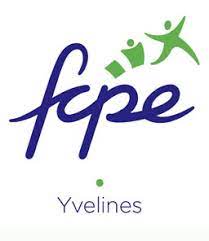 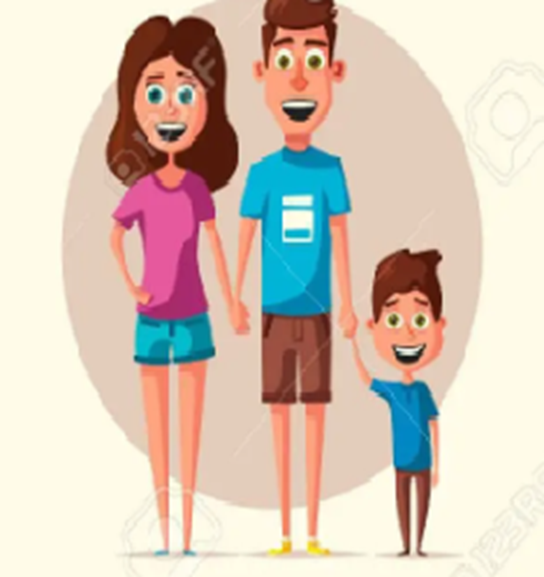 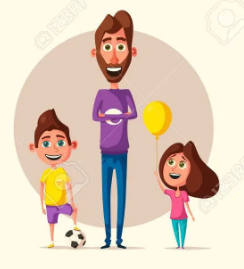 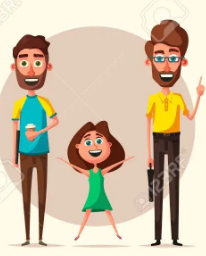 LA FCPE de Maule organise sa réunion de rentrée le VENDREDI 15 SEPTEMBRE 2022 à 20H30 salle Chaplin (au-dessus du cinéma de Maule)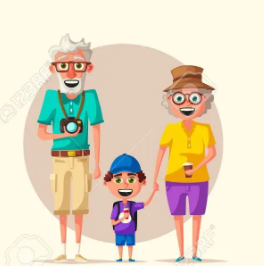 www.facebook.com/fcpemaule/fcpemauleprimaire@gmail.comfcpecollegemauldre@gmail.comHélène ENGEL présidente FCPE Maule : 06-72-74-67-93Venez-nous rejoindre 